CHAPTER- 4RESULTS4.1 Prevalence of ruminal acidosis 4.1.1 Overall prevalence of ruminal acidosis in cattle and goatIn the entire period of observation in two temporal phases, 609 ruminant animals were recorded of which 16 were identified with ruminal acidosis indicating the overall prevalence 2.6% in ruminant (Table 2).Table 2: The overall prevalence of ruminal acidosis in cattle and goat4.1.2 Prevalence of ruminal acidosis in different speciesTable 3 shows the prevalence of ruminal acidosis in different species. There were found different prevalence among the cattle and goat, these were 4.04% in cattle and 1.9% in goat, this difference was not statistically significant (p = 0.11).Table 3: Prevalence of ruminal acidosis in different species4.1.3 Prevalence of ruminal acidosis according to sex in cattle and goatTable 4 shows the prevalence of ruminal acidosis in two different sexes in cattle and goat. There was found no difference in prevalence of ruminal acidosis between male and female cattle (50% in both male and female). Higher prevalence of ruminal acidosis was noticed in male goat (62.5%).Table 4: Prevalence of ruminal acidosis according to sex in cattle and goat4.1.4 Prevalence of ruminal acidosis based on breeds of cattle and goatThere were found higher prevalence of ruminal acidosis in ND cattle and BBG in comparison with HF cross breed cattle and Jamunapari goat, respectively. The prevalence of ruminal acidosis was 67.5% in both ND cattle and BBG and 37.5% in both HF cross breed cattle and jamunapari goat (Table 5).Table 5: Prevalence of ruminal acidosis based on breeds of cattle and goat4.1.5 Prevalence of ruminal acidosis in different age groups of cattle and goatThere were found higher prevalence of ruminal acidosis in > 2 year’s cattle and < 1 year’s goats. These were 62.5% in > 2 year’s cattle and 75% in < 1 year’s goat’s, respectively (Table 6).Table 6: Prevalence of ruminal acidosis in different age groups of cattle and goat4.2 Analysis of different parameters on ruminal acidosis4.2.1 Analysis of temperature, rumen motility, ruminal fluid pH, serum pH and serum CaThe  mean, temperature, rumen motility per 5 minutes, rumen fluid pH and serum pH of the  cattle affected with ruminal acidosis were 101.06  1.24, 3.25 2.6, 5.01 0.63 and 7.16 0.23 respectively with range (Min-Max) 99.5-103, 0-7 per 5minutes, 4.2-6 and 6.8-7.4 respectively. These parameters in case of goat were 103.01±1.14,  per 5 minutes, 4.90.63 and 7.160.2 respectively with range (Min-Max) 101-105per 5 minutes, 4-5.8 and 6.8-7.4 respectively. In addition the mean serum calcium level of goat was 9.091.26 mg/dl with range (Min-Max) 7.65-11.32 mg/dl (Table 7).Table 7: Analysis of temperature, rumen motility, ruminal fluid pH, serum pH and serum calcium of cattle and goat4.2.2 Analysis of risk factors involved in occurrence of ruminal acidosisBoth cattle and goat highest prevalent risk factor if feeding of cooked rice. Cooked rice was a risk factor in 50% cases in cattle and 62.5% cases in goat (Table 8).Table 8: Analysis of risk factors involved in occurrence of ruminal acidosis in cattle and goat Note: CI = Confidence interval4.2.3 Analysis of clinical signs of ruminal acidosisIn terms of clinical signs, there were found moderate dehydration in most of the cases (62.5%) and in few cases there were found mild dehydration, the lowest percentage showed severe dehydration in both cattle and goat. Anuria was present 37.5% cases in cattle and 50% cases in goat. About 75% cases the abdomen size was normal and 25% cases the abdomen was distended in both species. There were found higher percentage of cases with nasal discharge (37.5%) in comparison with goat (12.5%). Lameness was present only one case (12.5%) in cattle and no lameness was found in goat (Table 9). Table 9: Analysis of clinical signs involved in ruminal acidosis in cattle and goat4.2.4 Analysis of rumen fluid in ruminal acidosisIn terms of rumen fluid examination, there was found rumen microflora movement dramatically reduced in both species (87.5% in cattle, 75% in goat). In most of cases the color of rumen fluid was milky grey (62.5% in cattle and 37.5% in goat). The consistency of rumen fluid were found thick watery 50% cases in cattle and watery in 37.5% cases in goat. Most of the cases (87.5%) the odor of the rumen fluid were sour in both species (Table 10).Table 10: Analysis of rumen fluid in ruminal acidosis in cattle and goat4.2.5 Rumen fluid and blood pH of different cases in relation with duration of illnessTable 11: Rumen fluid and blood pH of different cases in relation with duration of illness in cattleTable 12: Rumen fluid and blood pH of different cases in relation with duration of illness in goatThe rumen fluid pH is lowest at 12 hours later of onset of illness in cattle and at 17 hours later of onset of illness in goat and highest at 48 hours in cattle and 72 in goat. On the other hand blood pH lowest at 48 hours later onset of illness in both cattle and goat. As increase the duration of illness the ruminal pH increase and serum pH decrease gradually (Table 11 and Table 12). An important findings of this study is that there were found a positive correlation between the duration of illness of different cases and ruminal fluid pH (i.e an increase in the duration of illness also increase the ruminal fluid pH up to the certain level) and a negative correlation between the duration of illness and serum pH (i.e an increase in the duration of illness results decrease the serum pH up to a certain level). These correlations in case of cattle and goats are plotted in Fig. 14 and Fig. 15.Fig. 14: Changes in rumen and blood pH in relation with time elapse after onset of illness in                  cattle.Fig. 15: Changes in rumen and blood pH in relation with time elapse after onset of Illness in                   goat.4.2.6 Response to treatmentTable 13: Response to treatment of different groups of animals in different treatmentsAmong the 4 types of treatment to different groups, the group ‘D’ cases were responding quickly than other groups. The highest percentage (62.5%) of recovery rate was observed in ‘D’ group animals within third day and 100% recoveries were observed within 5 days in ‘D’ group. Other groups were taken more than 5 days for 100% recovery. So treatment with ruminal and systemic alkalizer along with fluid therapy were more effective for ruminal acidosis than other treatment group.Total no. of animal recordedNo. of animal affected with ruminal acidosisPrevalence (%)609162.6SpeciesNo. of positive casesNo. of negative casesTotal casesPrevalence (%)X2  Valuep-valueCattle81901984.041.550.11Goat84034111.91.550.11CattleGoatTotal cases88No. of male45Prevalence in male (%)5062.5No. of female43Prevalence in female (%)5037.5 Cattle CattleGoatGoatTotal cases8Total cases8No. of ND cattle5No. of BBG5Prevalence in ND cattle (%)62.5Prevalence BBG (%)62.5No. of HF cross breed3No. of Jamunapari goat3Prevalence HF cross breed (%)37.5Prevalence in Jamunapari goat (%)37.5CattleCattleGoatGoatTotal cases8Total cases8No. of cases in < 2 years3No. of cases in < 1 years6Prevalence in < 2 years (%)37.5Prevalence in < 1 years75No. of cases in >2 years5No. of cases in >1 years2Prevalence in >2 years (%)62.5Prevalence in >1 years25SpeciesCattleCattleGoatGoatVariablesMean std.Range(Min – Max)Mean std.Range(Min – Max)Temperature ()101.0699.5 – 103103.01±1.14101 – 105Rumen motility (per 5 minutes)3.250 – 71 – 7Ruminal fluid pH5.014.2 – 64.90.634 – 5.8Serum pH7.166.8 – 7.47.160.206.8 – 7.4Serum calcium(mg/dl)--9.091.267.65 – 11.32SpeciesVariablesCategoriesNo. of casesPercentage (%) 95% CIcattleFeed that Predispose the Ruminal acidosisCooked rice4505.31 – 94.7cattleFeed that Predispose the Ruminal acidosisPotato112.517.05 – 42.05cattleFeed that Predispose the Ruminal acidosisJackfruit residue112.517.05 – 42.05cattleFeed that Predispose the Ruminal acidosisBread112.517.05 – 42.05cattleFeed that Predispose the Ruminal acidosisPalm112.517.05 – 42.05GoatFeed that predispose the Ruminal acidosisCooked rice562.519.2 – 105.7GoatFeed that predispose the Ruminal acidosisRice gruel22513.7 – 63.7GoatFeed that predispose the Ruminal acidosisBread112.517.05 – 42.05SpeciesVariablesCategoriesNo. of casesPercentage (%) 95% CICattleFeeding habitAnorexia337.55.7 – 80.7CattleFeeding habitOff fed562.519.2 – 105.7CattleDehydrationMild562.519.2 – 105.7CattleDehydrationModerate22513.7 – 63.7CattleDehydrationSevere112.517.05 – 42.05CattleDiarrhoeaPresent 4505.31 – 94.7CattleDiarrhoeaAbsent4505.31 – 94.7CattleUrinationPresent 337.55.7 – 80.7CattleUrinationAbsent562.519.2 – 105.7CattleAbdomen sizeNormal67536.2 – 113.7CattleAbdomen sizeDistended22513.7 – 63.7CattleNasal dischargePresent 337.55.7 – 80.7CattleNasal dischargeAbsent562.519.2 – 105.7CattleLamenessPresent112.517.05 – 42.05CattleLamenessAbsent787.557.9 – 117.05GoatFeeding habitAnorexia4505.31 – 94.7GoatFeeding habitOff fed4505.31 – 94.7GoatDehydrationMild22513.7 – 63.7GoatDehydrationModerate562.519.2 – 105.7GoatDehydrationSevere 112.517.05 – 42.05GoatDiarrhoeaPresent 4505.31 – 94.7GoatDiarrhoeaAbsent4505.31 – 94.7GoatUrinationPresent 4505.31 – 94.7GoatUrinationAbsent4505.31 – 94.7GoatAbdomen sizeNormal67536.2 – 113.7GoatAbdomen sizeDistended22513.7 – 63.7GoatNasal dischargePresent 112.517.05 – 42.05GoatNasal dischargeAbsent787.557.9 – 117.05GoatLamenessPresent00-GoatLamenessAbsent8100-SpeciesVariablesCategoriesNo. of casesPercentage (%) 95% CI CattleRumen microflora movementPresent112.517.05 – 42.05 CattleRumen microflora movementAbsent787.557.9 – 117.05 CattleColor of Rumen fluid Greenish22513.7 – 63.7 CattleColor of Rumen fluid Greenish brown112.517.05 – 42.05 CattleColor of Rumen fluid Milky  grey562.519.2 – 105.7 CattleConsistency of Rumen fluidWatery22513.7 – 63.7 CattleConsistency of Rumen fluidThick watery 4505.31 – 94.7 CattleConsistency of Rumen fluidGruel like22513.7 – 63.7 CattleOdor of Rumen fluidSour787.557.9 – 117.05 CattleOdor of Rumen fluidPungent112.517.05 – 42.05GoatRumen microflora movementPresent22513.7 – 63.7GoatRumen microflora movementAbsent67536.2 – 113.7GoatColor of Rumen fluid Greenish337.55.7 – 80.7GoatColor of Rumen fluid Greenish brown22513.7 – 63.7GoatColor of Rumen fluid Milky  grey337.55.7 – 80.7GoatConsistency of Rumen fluidWatery337.55.7 – 80.7GoatConsistency of Rumen fluidThick watery 22513.7 – 63.7GoatConsistency of Rumen fluidGruel like337.55.7 – 80.7GoatOdor of Rumen fluidSour787.557.9 – 117.05GoatOdor of Rumen fluidPungent112.517.05 – 42.05Case no.Duration of illness (Hours)Rumen fluid pHBlood pH (From Serum)1245.27.12164.57.43305.87.04154.67.45204.87.26285.07.07486.06.88124.27.4Case no.Duration of illness (Hours)Rumen pHBlood pH (From serum)1485.56.82725.87.03405.27.24164.27.45244.57.36174.07.47325.07.1821          5.07.2GroupsNo. of animalsTreatment strategyNumber of recovered animals (within days)Number of recovered animals (within days)Number of recovered animals (within days)Number of recovered animals (within days)Number of recovered animals (within days)Number of recovered animals (within days)Number of recovered animals (within days)Number of recovered animals (within days)GroupsNo. of animalsTreatment strategyDay 1Day 2Day 3Day 4Day 5Day 6Day 7Day 8A4Ruminal Alkalizer---1 (25%)1 (25%)2(50%)2(50%)4(100%)B2Ruminal Alkalizer+ purgative---1 (50%)1 (50%)1(50%)2(100%)-C2Systemic alkalizer+ fluid--1(50%)1 (50%)1 (50%)2(100%)--D8Ruminal and systemic alkalizer+ fluid--5(62.5%)6 (75%)8 (100%)---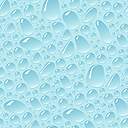 